Zarząd Dróg Wojewódzkich w Zielonej Górze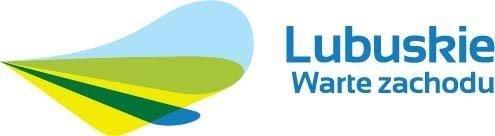 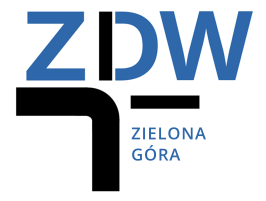 Rejon Dróg Wojewódzkich w Kożuchowie ul. Szprotawska 3067-120 Kożuchów	tel. 68 355 26 14 (15)fax. 68 355 26 14 (15)e-mail: rdwk@zdw.zgora.pl   Kożuchów, 2023-02-21Dotyczy zapytania ofertowego pn: Zakup narzędzi i materiałów eksploatacyjnych  do bieżącego utrzymania dróg na potrzeby Rejonu Dróg Wojewódzkich w Kożuchowie nr postępowania:  RDWK.3321.4.2023ZBIORCZE  ZESTAWIENIE  OFERT								Specjalista								Marta Telega                                                                                             (podpis osoby sporządzającej zestawienie)Nr ofertyNazwa  (firmy) oraz adres wykonawcyCena brutto złKwota, jaką zamawiający zamierza przeznaczyć na sfinansowanie zamówienia (brutto zł)1.Hurtownia Wyrobów Metalowych, Export-ImportBolesław Sochacki, Artykuły Przemysłowe ul. Ogrodowa 267- 410 Sława                              13 848,9116 000,00